ENCANTOS DE DUBÁI, TURQUÍA Y EGIPTO24 DÍAS / 22 NOCHES
VISITANDO: DUBAI, ESTAMBUL, KUSADASI, ISLA GRIEGA DE CHIOS, KUSADASI, PAMUKKALE, CAPADOCIA, ANKARA, ESTAMBUL, HURGHADA, LUXOR, ESNA, EDFU, KOM OMBO, ASWAN, EL CAIRO, DUBAI.SALIDAS 2024:12 DE MARZO02 Y 16 DE ABRIL 07 Y 21 DE MAYO04 Y 18 DE JUNIO09 DE JULIO 06 DE AGOSTO03 Y 17 DE SEPTIEMBRE01 Y 15 DE OCTUBRE 05 Y 19 DE NOVIEMBRE ITINERARIODÍA 01:		MÉXICO – DUBÁI Cita en el aeropuerto de la Ciudad de México con tres horas antes de la salida de su vuelo con destino a Dubái. Noche abordo.
DÍA 02:	DUBÁI 
Llegada a Dubái, recepción y traslado al hotel. Alojamiento.
DÍA 03:	DUBÁI Desayuno. A la hora conveniente visita opcional a la parte clásica de la antigua y moderna ciudad de Dubái. Salida hacia Jumeirah Beach para una vista del gran hotel “Burj el Arab” de 7 estrellas, luego salida hacia Burj Khalifa opcional subida al mirador, continuación a Palm Jumeirah para una visita Panorámica del nuevo elegante hotel “Atlantis”. Continuación hacia la calle del Sheikh Zayed – El Manhattan de Dubái, para una visita panorámica de sus esplendidas casas e impresionante arquitectura. Visita de La Mezquita El Jumeirah, La Torre de la Fortaleza de Al Fahidi y El Museo de Dubái. Seguida por la visita de la Cala de Dubái con un paseo en el taxi acuático. Luego visita del mercado de oro, mercado de las especies y el zoco. Por la tarde visita opcional hacia el desierto para el “Safari Tour” con cena BBQ. Este tour en jeep 4×4 subiendo las dunas en el desierto, en el camino se para a ver los camellos y la maravillosa puesta del sol. Llegada al campamento con bienvenida tradicional árabe. Relajarse en las tiendas de los beduinos para adornar sus manos con la “henna”, hacer un breve paseo con el camello y tomar la “shisha”. Regreso al hotel y. AlojamientoDÍA 04:	DUBÁI Desayuno. Día libre. Posibilidad de realizar la visita opcional de día completo de Abu Dhabi. Recorrido de 2 horas desde Dubái, pasando por el puerto Jebel Ali, el puerto más grande del mundo realizado por los hombres, hasta la capital de los Emiratos. Parada para tomar fotos en la Residencia Jazirra, ex residencia del Je-que Zayed. Admiraremos la Mezquita del Jeque Zayed, la 3ra más grande del mundo, así como la tumba de este, antiguo presidente de los Emiratos y padre de la nación. Continuación hasta el puente de Al Maqta pasando por una de las áreas más ricas de Abu Dhabi, el Área de los ministros. Llegada a la calle Corniche que es comparada con Manhattan. Parada para fotos en el hotel Emirates Palace. Este hotel tiene su propio helipuerto y puerto, conocido como el caro construido. Continuamos a Al Batee Área, donde se encuentran los palacios de la familia Real. Regreso a Dubái. Por la noche visita opcional a cenar en el barco “Dhow Cruise”. Regreso al hotel. Alojamiento.
DÍA 05:	DUBÁI – ESTAMBUL Desayuno. A la hora prevista traslado al aeropuerto para tomar vuelo con destino a Estambul. Llegada y traslado al Hotel. Alojamiento.DÍA 06:	ESTAMBUL Desayuno. Día libre con la posibilidad de hacer la excursión opcional Estambul Clásico. Salida para la visita de la parte antigua donde están concentrados los monumentos más destacados otomanos y bizantinos, primero conoceremos La Mezquita de Solimán; se considera como la mezquita más perfecta con su arquitectura del siglo XVI. Visita del Palacio de Topkapi, el famoso recinto gigantesco desde donde fue dirigido todo imperio ottomano durante casi 400 años. Almuerzo (no incluido) y a continuación veremos el famosísimo templo de Santa Sofía. Fue el santuario más grande del mundo hasta el siglo XVII construido por el emperador Justiniano duran-te el siglo VI. A continuación, veremos el Hipódromo Romano, que conserva el Obelisco de Teodosio, el Obelisco Egipcio, la Columna Serpentina y la Fuente del Emperador Guillermo. Terminaremos nuestra excursión con la visita de la famosa Mezquita Azul, la única del mundo con 6 minaretes. Nuestros guías los acompañaran hasta el Gran Bazar. Alojamiento.DÍA 07:	ESTAMBUL Desayuno. Día libre con la posibilidad de hacer la excursión opcional de Estambul Bósforo. Por la mañana bajaremos al Cuerno de Oro pasando por las murallas de la ciudad Antigua de Constantinopla. Visitaremos la Iglesia de San Jorge en la Patriarca Ortodoxa. A continuación, subiremos a La Cafetería de Pierre Lotti; donde tenemos las mejores vistas del Cuerno de Oro. Pasaremos a la parte nueva a Plaza de Taksim y caminaremos por la calle peatonal de Istiklal viendo los edificios más pintorescos de la parte moderna. Almorzaremos en la orilla del Bósforo en un típico restaurante. Por la tarde tomaremos un crucero conociendo la parte más bonita de la ciudad. Llegaremos al Bazar de Especias. Tiempo libre en el bazar. Alojamiento.
DÍA 08:	ESTAMBUL Desayuno, día libre para actividades personales, se recomienda tomar un baño turco típico (HAMMAN), alojamiento.DÍA 09:	ESTAMBUL – KUSADASI Desayuno. Traslado a Kusadasi (posible parada en Bursa) para visita en la Mezquita verde continuación hacia Kusadasi. Cena y alojamiento.DÍA 10:		KUSADASI – ISLA GRIEGA DE CHIOS Desayuno. Excursión opcional a la isla griega de Chíos: Traslado del hotel al puerto de Çesme. Después del proceso de inmigración, partimos hacia la Isla de Chíos. Llegada en 35 minutos. Después de la inmigración para entrar en el territorio de Grecia, tenemos tiempo libre para caminar por la zona del puerto hasta las 11:00 am, cuando comenzamos nuestra visita guiada. La primera parada es en el pueblo famoso por la producción de Mastic, una resina vegetal especial de la isla. Seguiremos hasta Kambos, donde veremos algunas casas de piedra de Génova, y luego al pueblo de Armolia, donde veremos árboles de mastic y visitaremos talleres de cerámica. Continuamos nuestra excursión al pueblo de Mesta, donde tendremos la oportunidad de caminar por las calles laberínticas desde la época bizantina y visitar Méjalos Taksiarhis. Tiempo libre para caminar por el pueblo, y probar algunos alimentos locales. Partiremos hacia el sur hasta el pueblo de Pyrgi, famoso por las casas decoradas en blanco y negro y visitando la iglesia del Santo Apóstol desde tiempos bizantinos. Nuestra última parada está en la playa volcánica negra Mavra Volea en Emporios. Terminamos nuestra excursión con la oportunidad de probar la deliciosa comida griega entre los muchos restaurantes de la zona. Traslado al puerto y salida hacia Çesme en Turquía. Llegada y traslado al hotel. Alojamiento
DÍA 11:		KUSADASI – PAMUKKALE Desayuno. Visita de la Ciudad Antigua de Éfeso; la capital de Asia Menor en la época Romana. Visita a los vestigios arqueológicos donde se destacan el templo Adriano y la biblioteca de Celso. A continuación, visita de la Casa de Virgen Maria donde la virgen paso sus últimos años. A continuación, seguiremos hacia Pamukkale; una maravilla natural de gigantesca cascada blanca, estalactita y piscinas naturales procedentes de fuentes termales. También conoceremos la ciudad antigua de Hierapolis que posee unas ruinas preciosas. Regreso al hotel. Cena y alojamiento.DÍA 12:		PAMUKKALE – CAPADOCIA Desayuno. Salida para Capadocia en la ruta conoceremos una ruta medieval. Llegada al hotel cena y alojamiento.DÍA 13:		CAPADOCIA Desayuno. Salida para la visita de esta maravillosa región, una mezcla de los caprichos de la naturaleza y el arte humano. Visita una de las típicas iglesias rupestres decoradas con frescos. Paradas en los valles de Avcilar y Güvercinlik donde se disfruta de un increíble paisaje lunar. A continuación, unas típicas visitas a los talleres de alfombras de onix y turquesa donde se puede encontrar la calidad y buen precio. Alojamiento.DÍA 14:		CAPADOCIA – ANKARA – ESTAMBUL Desayuno. Salida hacia la capital del país Ankara. Visitaremos el Mausoleo de Ataturk que fue fundador de la República Turca y Museo de Independencia. Seguiremos hacia Estambul pasando por las montañas de Bolu. Llegada al hotel y alojamiento.DÍA 15:		ESTAMBUL Desayuno. Día libre para las últimas compras antes de partir a Egipto. Alojamiento.DÍA 16:		ESTAMBUL – HURGHADA Desayuno, día libre. Por la noche traslado al aeropuerto para tomar vuelo con destino a hurghada. Alojamiento. DÍA 17:		HURGHADA – LUXOR Llegada al Aeropuerto Internacional de Hurghada. Recepción, salida hacia Luxor, traslado al crucero por el Río Nilo y almuerzo a bordo. Visita al Templo de Luxor, fue realizada durante el Imperio Nuevo, estaba unido al Templo de Karnak mediante una avenida flanqueada por esfinges. Fue construido por dos faraones fundamentalmente, Amenhotep III (construyó la zona interior) y Ramsés II (finalizó el templo) Visita al Templo de Karnak, en el antiguo Egipto especialmente durante el Imperio Nuevo, fue el más influyente centro religioso. El templo principal estaba dedicado al culto del dios Amón Ra, pero como en otros templos egipcios también se veneraba a otras divinidades. Cena y alojamiento a bordo.DÍA 18:		LUXOR – ESNA – EDFU (OPCIONAL VALLE DE LOS REYES)Desayuno. Posibilidad de realizar la visita OPCIONAL (con costo adicional) al Valle de los Reyes, lugar donde se encuentran enterrados los faraones de las dinastías XVIII a la XX, sus esposas y los príncipes de sangre real, en tumbas excavadas en la roca de las montañas, también el Templo de la reina Hatshepsut en Deir el Bahari y los Colosos de Memnón. Navegaremos hacia Esna para pasar la esclusa y continuar a Edfú. Noche a bordo.DÍA 19:		EDFU – KOM OMBO Desayuno. Visita al Templo dedicado al Dios de la protección Horus, con forma de halcón y construido por los Ptolomeos; el segundo en tamaño y el mejor conservado de Egipto. Continuación hacia Kom Ombo, visita al Templo dedicado a los Dioses Sobek y Horus. Navegación a Aswan. Noche a bordo.DÍA 20:	ASWAN (OPCIONAL ABU SIMBEL Y OPCIONAL PUEBLO NUBIO)Desayuno. Posibilidad de realizar visita OPCIONAL de Abu Simbel en carretera, al término de la visita regreso al barco, por la tarde paseo en faluca y posibilidad de realizar la visita opcional al pueblo Nubio. Regreso al barco, cena y alojamiento. Noche a bordo.DÍA 21:		ASWAN – EL CAIRO (OPCIONAL TEMPLO DE PHILAE)Desayuno. Posibilidad de realizar la visita OPCIONAL al templo de Philae. Regreso al barco a la hora indicada, traslado al aeropuerto para tomar el vuelo con destino a El Cairo. Llegada, recepción, traslado al Hotel y alojamiento.DÍA 22:	EL CAIRO Desayuno. Por la mañana visita prevista al recinto de las Pirámides de Keops, Kefren, Mikerinos y la Esfinge. Duración aproximada de 3 horas. Tarde libre, se sugiere realizar visita opcional a Memphis y Sakkara, las ruinas de El Cairo original. Alojamiento.DÍA 23:	EL CAIRO – DUBÁI Desayuno. Traslado al aeropuerto para tomar el vuelo con destino a Dubái.
DÍA 24:	DUBÁI – MÉXICODesayuno y a la hora indicada traslado al aeropuerto de Estambul para tomar vuelo con destino a la Ciudad de México.NOTA: El itinerario podría sufrir modificaciones sin afectar las visitas ni el contenido de el mismo.
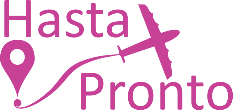 --------------------------------------------------------------------------------------TARIFAS POR PERSONAIMPUESTOS Y SUPLEMENTOS– Mínimo dos pasajeros viajando juntos. – Consultar tarifa de infante.– Consultar tarifa de menor.– Los precios cambian constantemente, así que te sugerimos la verificación de estos, y no utilizar este documento como definitivo.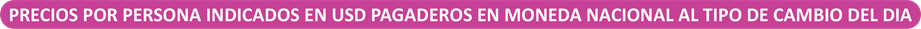 Precios vigentes hasta 19 de noviembre 2024, sujeto a disponibilidad y a cambio sin previo aviso.HOTELES PREVISTOSLista de hoteles más utilizados. Los pasajeros pueden ser alojados en hoteles descritos o similares de igual categoría.INCLUYEVuelo redondo en clase turista México – Dubái / El Cairo – MéxicoVuelo interno Dubái – Estambul 03 noches de alojamiento en Dubái 06 noches de alojamiento en Estambul02 noches de alojamiento en Kusadasi 01 noche de alojamiento en Pamukkale02 noches de alojamiento en Capadocia02 noches de alojamiento en El Cairo03 o 04 noches de alojamiento en crucero por el Nilo (dependerá del día de salida del crucero)Pensión completa en el Crucero.Todos los Traslados Aeropuerto – Hotel – Aeropuerto. Régimen alimenticio según itinerarioGuía profesional de habla hispana.Visitas indicadas según itinerario.NO INCLUYENingún servicio no especificado.Suplemento según fecha de salida.Visitas opcionales Ningún servicio no especificado en itinerario.Trámite de visado de entrada a Turquía (gratis vía internet: https://www.evisa.gov.tr/es/).Visado de Egipto $35 usd aporx por persona, pagadero directo en destino (obligatorio)Propinas generales de viaje a  Egipto: $55 USD aprox por persona (se paga en destino).Propinas obligatorias en Egipto para el guía: $15 USD aprox por persona (se paga en destino).Propinas obligatorias en Dubái: $35 USD aprox por persona (se paga en destino).Cuota de servicio en Turquía: $50 USD aprox por persona (se paga en destino).Impuestos hoteleros en Dubái, pagaderos en destino: $4 usd aprox por pax por nocheImpuestos hoteleros en Turquía, pagaderos en destino: $1.5 usd aprox por pax por nocheGastos personales.Almuerzos durante el circuito.Seguro de viaje.Impuestos aéreos.POLÍTICA DE RESERVAS Y ANTICIPOS:Para reserva individual: se requiere un anticipo de 300 usd por persona.2° depósito de $1,000 usd por pasajero  El cliente deberá cubrir el 100% del valor total del paquete con impuestos incluidos, 60 días antes de la fecha de salida.En caso de no contar con el anticipo correspondiente a las reservas en los plazos mencionados, se dará por cancelada la reserva y aplicarán las siguientes:POLITICAS DE CANCELACIÓNSi se efectúa con:Hasta con un mínimo de 60 a 50 días antes de la fecha de salida. Se cobrará el 50% del COSTO TOTAL del paquete, en caso de que el cliente decida cancelar.Hasta con un mínimo de 49 a 36 días antes de la fecha de salida. Se cobrará el 60% del COSTO TOTAL del paquete, en caso de que el cliente decida cancelar.Hasta con un mínimo de 35 días antes de la fecha de salida. Se cobrará el 100% del COSTO TOTAL del paquete, en caso de que el cliente decida cancelar.Por políticas de línea aérea en salidas grupales en caso de no cubrir un mínimo de 20 espacios vendidos, Operadora Ticket ofrecerá otra salida u opción similar sujeta a modificaciones de tarifa.NOTAS IMPORTANTESPodría alterarse el itinerario sin afectar las visitas ni el contenido de las mismasLos recorridos pueden variar por cierres de museos o temas operación cierres en el centro histórico sin previo aviso.Operadora Ticket, NO se hace responsable de ningún accidente, incidencias como contagio por virus SARS-COV2, robo de documentos u objetos de valor, asaltos, mal servicio, etc., que deriven de la contratación de excursiones opcionales a través de un operador directo en destino o por cuenta propia del pasajeroEquipaje permitido en vuelos internos de 20KG en bodega y 8KG en manoEn caso de afectación del vuelo antes de la salida, y genere una noche más a la ida o vuelta, se pagará la diferencia de esta noche a $50 USD por persona.Precios informativos en dólares americanos pagaderos en pesos mexicanos al tipo de cambio del día de pago. Al momento de confirmar la disponibilidad y reserva, la cotización se les entrega con la tarifa aplicable e impuestos incluidosRelación informativa de hoteles utilizados más frecuentemente en este circuito, pudiendo ser utilizados establecimientos similares o alternativosTPLDBLSGL$1,799$1,799CONSULTAR TARIFASuplemento aéreo: 12 de marzo, 16 de abril, 07 y 21 de mayo, 04 de junio, 09 de Julio, 03 y 17 de septiembre, 01 y 15 de octubre, 05 y 19 de noviembre$299 USDSuplemento aéreo: 02 de abril, 18 de junio, 06 de agosto$399 USDImpuestos aéreos:$1,049 USDCIUDADHOTELESTAMBULHOTEL LA QUINTA BY WYNDHAMKUSADASI / IZMIRRAMADA RESORT BY WYNDHAM KUSADASI / RAMADA PLAZA IZMIRPAMUKKALERICHMONDCAPADOCIATEMENNI EVI CAVE HOTELCRUCEROPRINCESS SARAHEL CAIRO CAIRO PYRAMIDSDUBÁI DONATELLO